UTILITIES GROUPUTILITIES GROUPUTILITIES GROUPSAFETY BOOT REIMBURSEMENT FORM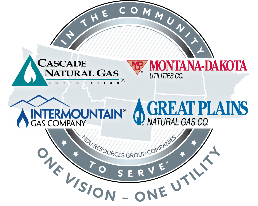 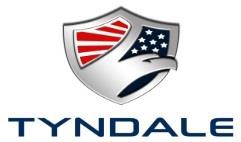 SAFETY BOOT REIMBURSEMENT FORMSAFETY BOOT REIMBURSEMENT FORMTyndale Company Inc. * 5050 Applebutter Road * Pipersville, PA 18947 * 800-356-3433Tyndale Company Inc. * 5050 Applebutter Road * Pipersville, PA 18947 * 800-356-3433Tyndale Company Inc. * 5050 Applebutter Road * Pipersville, PA 18947 * 800-356-3433Reimbursement Requirements to be submitted to TyndaleReimbursement Requirements to be submitted to TyndaleReimbursement Requirements to be submitted to TyndaleProvide a copy of the Receipt with the completed Boot Reimbursement FormProvide a copy of the Receipt with the completed Boot Reimbursement FormProvide a copy of the Receipt with the completed Boot Reimbursement FormSafety Boot Purchase must meet Footwear Requirements (ASTM and EH) per job classificationSafety Boot Purchase must meet Footwear Requirements (ASTM and EH) per job classificationSafety Boot Purchase must meet Footwear Requirements (ASTM and EH) per job classificationEmployees will be reimbursed up to the purchase price of the boots oramount of funds available in their account.Employees will be reimbursed up to the purchase price of the boots oramount of funds available in their account.Employees will be reimbursed up to the purchase price of the boots oramount of funds available in their account.Supervisors must sign the completed reimbursement form before submitting to TyndaleSupervisors must sign the completed reimbursement form before submitting to TyndaleSupervisors must sign the completed reimbursement form before submitting to TyndaleFor fastest processing, email to Tyndale’s Customer Service Department at CustomerService@Tyndaleusa.com or send a fax to 267-202-7665For fastest processing, email to Tyndale’s Customer Service Department at CustomerService@Tyndaleusa.com or send a fax to 267-202-7665For fastest processing, email to Tyndale’s Customer Service Department at CustomerService@Tyndaleusa.com or send a fax to 267-202-7665Company (please check one):_____ Cascade Natural Gas                                             _____Intermountain Gas Company____Montana-Dakota Utilities Co.  / Great Plains Natural GasCompany (please check one):_____ Cascade Natural Gas                                             _____Intermountain Gas Company____Montana-Dakota Utilities Co.  / Great Plains Natural GasCompany (please check one):_____ Cascade Natural Gas                                             _____Intermountain Gas Company____Montana-Dakota Utilities Co.  / Great Plains Natural GasEmployee Name:Employee ID#:Telephone#:Telephone#:Telephone#:Street Address:Street Address:Street Address:City:State:Zip:By signing below, Manager/Supervisor acknowledges that the items being requested for reimbursement are in compliance with company policy (SF413) and the amount requested is approved and in compliance with reimbursement parameters, if available.By signing below, Manager/Supervisor acknowledges that the items being requested for reimbursement are in compliance with company policy (SF413) and the amount requested is approved and in compliance with reimbursement parameters, if available.By signing below, Manager/Supervisor acknowledges that the items being requested for reimbursement are in compliance with company policy (SF413) and the amount requested is approved and in compliance with reimbursement parameters, if available.Manufacturer:Description:Meets MDU Footwear Requirements:Cost of Boot:Manager/Supervisor Name:Cost Area/Department:Manager/Supervisor Signature:Manager/Supervisor Signature:Manager/Supervisor Signature:Tyndale will charge a $20.00 processing fee for boots not purchased through Tyndale. The Company will pay processing fee.Tyndale will charge a $20.00 processing fee for boots not purchased through Tyndale. The Company will pay processing fee.Tyndale will charge a $20.00 processing fee for boots not purchased through Tyndale. The Company will pay processing fee.For Tyndale OnlyFor Tyndale OnlyFor Tyndale OnlyAmount Reimbursed: Employee Allowance Balance:1.28.20 LBAmount Reimbursed: Employee Allowance Balance:1.28.20 LBAmount Reimbursed: Employee Allowance Balance:1.28.20 LB